VYBARVI KRAVIČKU – РОЗМАЛЮЙ КОРОВУ_______________________________________________________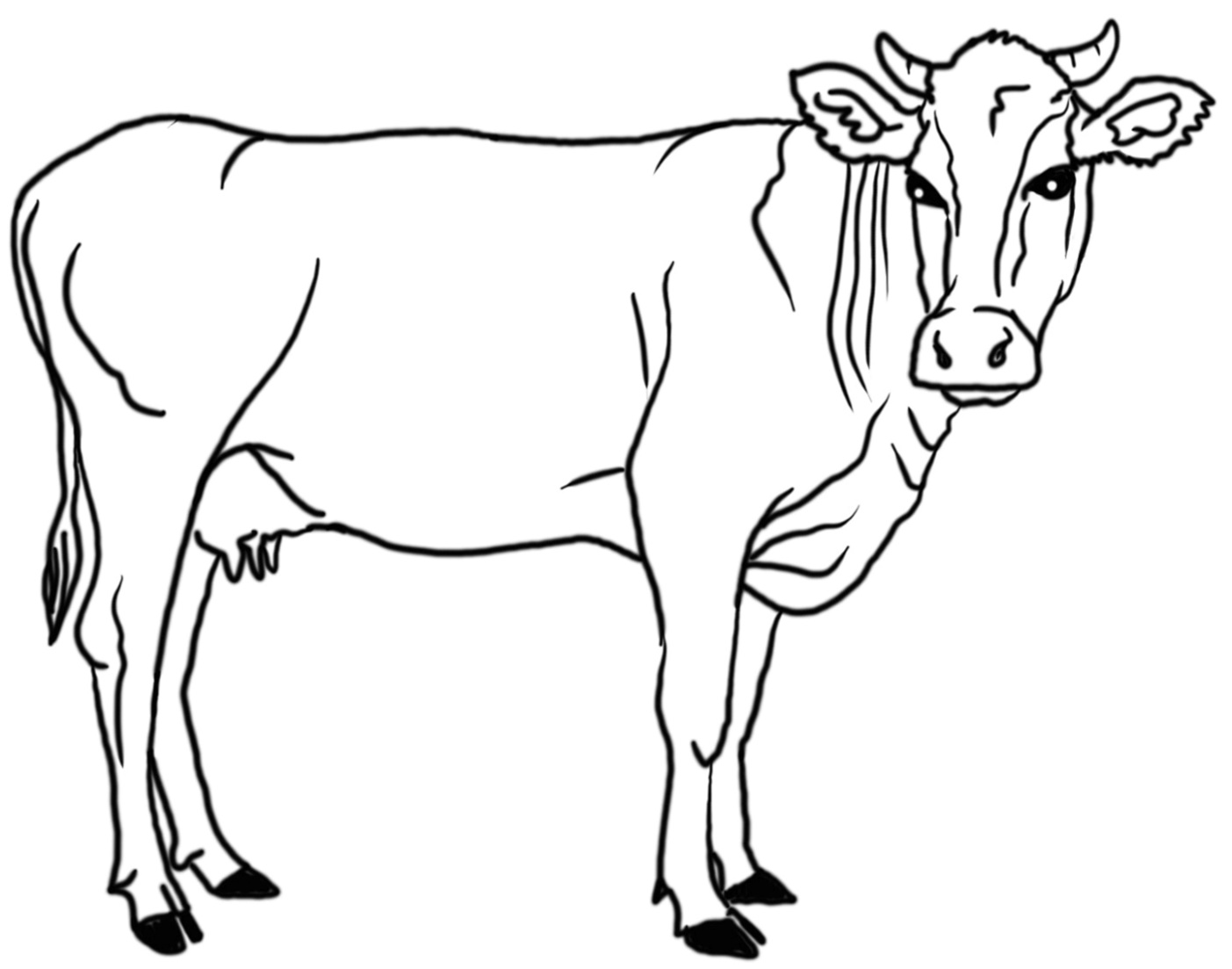 KRÁVA – коро́ва 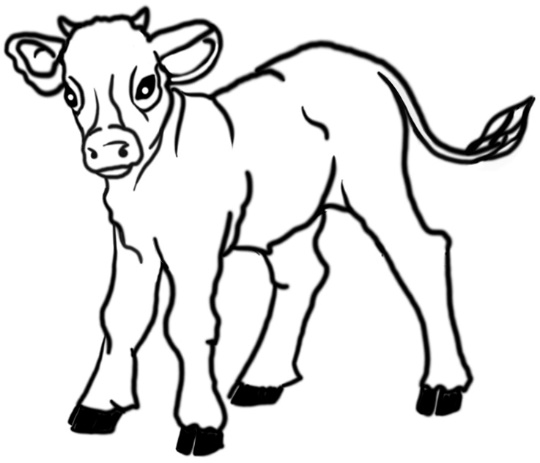 TELE – теля́